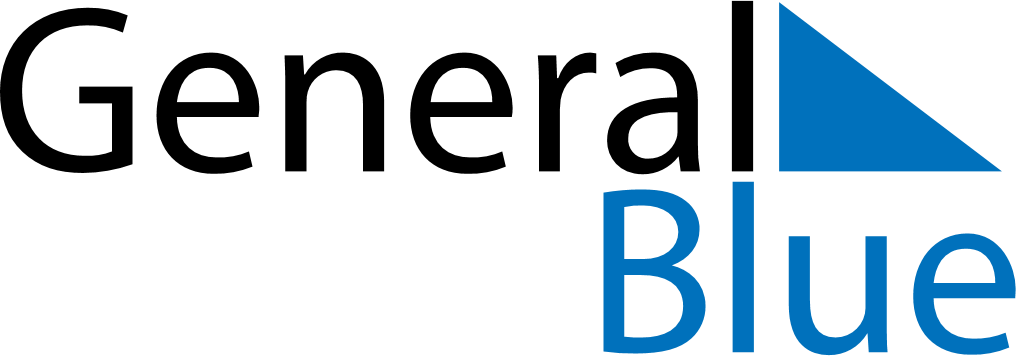 October 2024October 2024October 2024October 2024October 2024October 2024Karhula, Kymenlaakso, FinlandKarhula, Kymenlaakso, FinlandKarhula, Kymenlaakso, FinlandKarhula, Kymenlaakso, FinlandKarhula, Kymenlaakso, FinlandKarhula, Kymenlaakso, FinlandSunday Monday Tuesday Wednesday Thursday Friday Saturday 1 2 3 4 5 Sunrise: 7:18 AM Sunset: 6:45 PM Daylight: 11 hours and 26 minutes. Sunrise: 7:20 AM Sunset: 6:42 PM Daylight: 11 hours and 21 minutes. Sunrise: 7:23 AM Sunset: 6:39 PM Daylight: 11 hours and 15 minutes. Sunrise: 7:25 AM Sunset: 6:36 PM Daylight: 11 hours and 10 minutes. Sunrise: 7:28 AM Sunset: 6:33 PM Daylight: 11 hours and 4 minutes. 6 7 8 9 10 11 12 Sunrise: 7:30 AM Sunset: 6:30 PM Daylight: 10 hours and 59 minutes. Sunrise: 7:33 AM Sunset: 6:26 PM Daylight: 10 hours and 53 minutes. Sunrise: 7:35 AM Sunset: 6:23 PM Daylight: 10 hours and 48 minutes. Sunrise: 7:38 AM Sunset: 6:20 PM Daylight: 10 hours and 42 minutes. Sunrise: 7:40 AM Sunset: 6:17 PM Daylight: 10 hours and 37 minutes. Sunrise: 7:43 AM Sunset: 6:14 PM Daylight: 10 hours and 31 minutes. Sunrise: 7:45 AM Sunset: 6:11 PM Daylight: 10 hours and 26 minutes. 13 14 15 16 17 18 19 Sunrise: 7:48 AM Sunset: 6:08 PM Daylight: 10 hours and 20 minutes. Sunrise: 7:50 AM Sunset: 6:05 PM Daylight: 10 hours and 15 minutes. Sunrise: 7:53 AM Sunset: 6:02 PM Daylight: 10 hours and 9 minutes. Sunrise: 7:55 AM Sunset: 5:59 PM Daylight: 10 hours and 4 minutes. Sunrise: 7:58 AM Sunset: 5:56 PM Daylight: 9 hours and 58 minutes. Sunrise: 8:00 AM Sunset: 5:54 PM Daylight: 9 hours and 53 minutes. Sunrise: 8:03 AM Sunset: 5:51 PM Daylight: 9 hours and 47 minutes. 20 21 22 23 24 25 26 Sunrise: 8:05 AM Sunset: 5:48 PM Daylight: 9 hours and 42 minutes. Sunrise: 8:08 AM Sunset: 5:45 PM Daylight: 9 hours and 36 minutes. Sunrise: 8:10 AM Sunset: 5:42 PM Daylight: 9 hours and 31 minutes. Sunrise: 8:13 AM Sunset: 5:39 PM Daylight: 9 hours and 25 minutes. Sunrise: 8:16 AM Sunset: 5:36 PM Daylight: 9 hours and 20 minutes. Sunrise: 8:18 AM Sunset: 5:33 PM Daylight: 9 hours and 15 minutes. Sunrise: 8:21 AM Sunset: 5:31 PM Daylight: 9 hours and 9 minutes. 27 28 29 30 31 Sunrise: 7:23 AM Sunset: 4:28 PM Daylight: 9 hours and 4 minutes. Sunrise: 7:26 AM Sunset: 4:25 PM Daylight: 8 hours and 58 minutes. Sunrise: 7:29 AM Sunset: 4:22 PM Daylight: 8 hours and 53 minutes. Sunrise: 7:31 AM Sunset: 4:19 PM Daylight: 8 hours and 48 minutes. Sunrise: 7:34 AM Sunset: 4:17 PM Daylight: 8 hours and 42 minutes. 